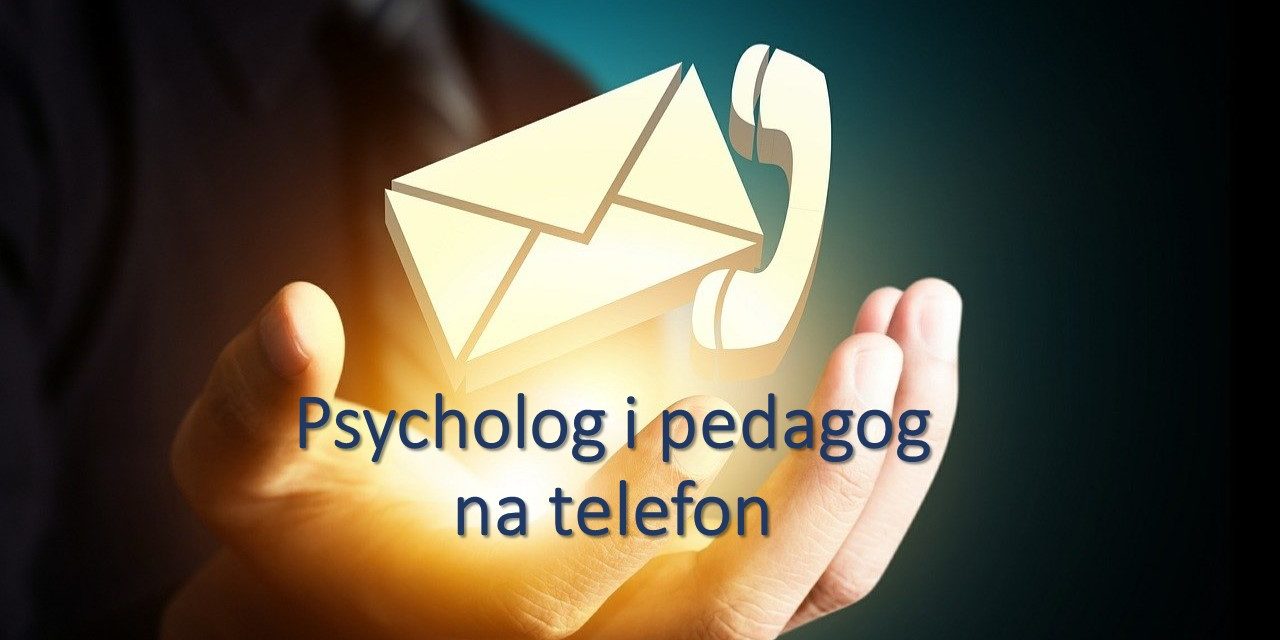 Wsparcie pedagoga i psychologaDyżur telefoniczny pedagoga od poniedziałku do piątku         od godz.9:00 do godz.13:00     tel.: 505083427e-mail   e.brelik@sp1kg.plDyżur telefoniczny psychologa od poniedziałku do piątku      od godz.8:00 do godz.12:00    tel.: 601175812e-mail   a.spadlo@sp1kg.pl